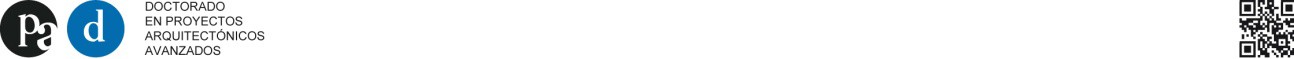   applicant’s personal information 	Apellidos Last NameNombre First NameFecha de nacimiento Date of BirthDNI Passport NumberPaís Countrye-mailDirección postal Mail addressNúmero de teléfono Phone LumberNúmero de móvil Cell LumberSolicita modalidad a tiempo completo o modalidad a tiempo parcialFoto ID   ID photo 	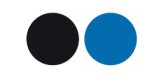   academic back ground 	Toda la información deberá estar refrendada por la documentación oficial requerida. Aquellos datos que no estén acompañados de la correspondiente certificación oficial no podrán ser evaluados.Everything will have to be accompanied with the official documents proving it. All the data not backed up with its official certification cannot be evaluated.Escuela y Universidad en la que se obtuvo el título de ArquitectoSchool where the Architect’s Degree was obtainedFecha de finalizaciónDate of completionDuración oficial del programa (años)Official program’s length (years)Nota media (sobre 10)Academic average grade (out of 10)Nota del PFC (sobre 10)End of studies project grade (out of 10)Estudios de posgrado, escuela y universidad. Fechas de inicio y finalPostgraduate studies, school and university. Dates of beginning and endNota media (sobre 10)Academic average grade (out of 10)Nota de Tesis Fin de Master (sobre 10)End of studies project master (out of 10)Breve descripción del tema de Tesis Fin de MasterShort description of the topic of end Project master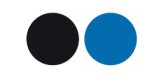 academic achievementsSeleccione lo más significativo de su currículo académico, detallando la Universidad en la que obtuvo su título de Arquitecto, postgrado  y otros cursos realizados. Indicando también premios , becas y otros realizados durante los estudios de grado.Select the most significant aspects  of your academic background, specifying the University  where you obtained your Architect’sdegree, postgraduate studies,courses, scholarships and other achievements during the graduate studies.